Divided Kingdom Part 1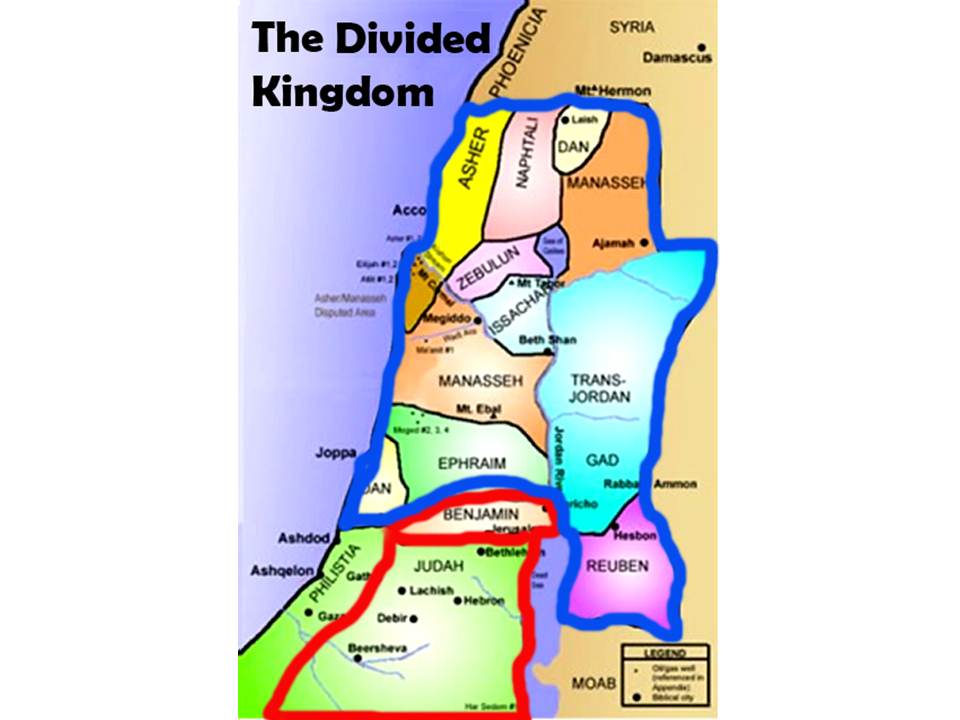 “The LORD is with you while you are with Him. If you seek Him, He will be found by you; but if you forsake Him, He will forsake you.”2 Chron.15:2